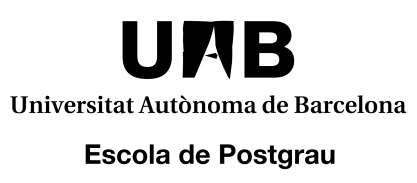 Jo, __________________________________________________________________________, amb DNI/TIE/Passaport ___________________,DECLARO:Que en el curs acadèmic 20__/__ m’inscric en el programa de màster en _________________________________________________________________________, sense lliurar la documentació d’accés requerida, pel següent motiu:No disposo de la documentació d’accés requerida, títol universitari de grau o equivalent, i estic informat que no seré admès fins que no presenti el títol o resguard de títol, abans de l’inici de la docència, a la Unitat d’Atenció a l’Usuari de l’Escola de Postgrau.I perquè així consti, signo aquesta declaració a Bellaterra, el ____ de _______________ de 20____.(signatura)